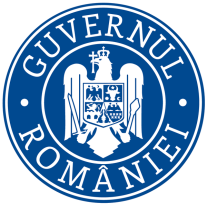              Ministerul Mediului, Apelor și Pădurilor   Agenţia Naţională pentru Protecţia MediuluiData afișării pe site: 29.06.2020Anunţ publicAgenția pentru Protecția Mediului Harghita anunţă publicul interesat asupra luării deciziei de încadrare - nu se supune evaluării impactului asupra mediului, pentru proiectul ”Lucrări de explorare pentru ape minerale în perimetrul Borsec – Valea-Vinișoru”, propus a fi realizat în extravilanul orașului Borsec, județul Harghita, depus de Romaqua group s.a., în cadrul procedurii de evaluare a impactului asupra mediului, din data de 23.06.2020.Proiectul deciziei de încadrare şi motivele care o fundamentează pot fi consultate la sediul Agenţiei pentru Protecţia mediului Harghita din Miercurea Ciuc, str. Marton Aron, nr.43, în zilele de luni-joi, între orele 0800-1630 şi vineri între orele 0800-1400, precum şi la următoarea adresă de internet http://apmhr.anpm.ro.Publicul interesat poate înainta comentarii/observaţii până la data de 08.07.2020 la proiectul deciziei de încadrare în termen de 10 zile de la data publicării anunţului pe pagina de internet a A.P.M. Harghita, fax:0266-310041, email: office@apmhr.anpm.ro.HírdetésA Hargita megyei környezetvédelmi Ügynökség, értesíti az érintett nyilvánosságot, hogy 2020 június 23-án az eseti elbírálás alapján döntéstervezetet hozott, nem szükséges környezeti hatástanulmány elkészítése, a Romaqua group r.T. által benyújtott tervre „Ásványvizek kutatása Borszék ásványvíz-periméterből – Vinișoru-völgy”, melyet Borszék város külterületén terveznek megvalósítani.A döntés tervezete, valamint az ezt megalapozó érvek megtekinthetőek a Hargita Megyei Környezetvédelmi Ügynökség székhelyén, Csíkszereda, Márton Áron utca 43 szám alatt, munkanapokon hétfőtől-csütörtökig 8,00–16,30 óra között, pénteken 8,00–14,00 óra között valamint a http://apmhr.anpm.ro internetes oldalon.Az érintettek a döntéstervezetre vonatkozó észrevételeiket 2020 július 8-ig nyújthatják be a Hargita Megyei Környezetvédelmi Ügynökséghez. Fax: 0266-310041, e-mail: office@apmhr.anpm.roAGENŢIA PENTRU PROTECŢIA MEDIULUI HARGHITA